各有关单位：为推动试剂行业的技术交流和创新成果展示，“第十五届全国试剂与应用技术交流会”定于2021年9月25—26日在宁波召开，本次会议由全国化学试剂信息总站主办、《化学试剂》编辑部与宁波大学材料科学与化学工程学院共同承办。会议将围绕化学试剂在新材料制备、生化诊断、食品环境检测、标准物质等方面的应用前景和试剂行业的发展方向作深入探讨。本次会议邀请中科院院士、专家、学者、企业家作主题报告，通过交流和探讨，展现基于化学试剂取得的进展和成果、预测试剂行业发展的动态和趋势，解析试剂发展的前景与市场需求。现诚邀大专院校、科研院所、试剂生产企业、销售企业参会参展。会议内容主题学术报告会《化学试剂》编委会会议会议主题的科技论文墙报展示，颁奖活动优秀作者和优秀稿件表彰活动化学试剂企业新产品展示与交流会议主办单位：全国化学试剂信息总站会议承办单位：《化学试剂》编辑部     宁波大学材料科学与化学工程学院会议特别支持单位：国药集团化学试剂有限公司会议协办单位：中国化工学会精细化工专业委员会上海化学试剂产业技术创新战略联盟会议支持单位：中国化学试剂工业协会        国药励展展览有限责任公司广东光华科技股份有限公司    西陇科学股份有限公司        媒体支持单位：试剂信息网 www.chinareagent.com.cn      仪器信息网www.instrument.com.cn    中国化工仪器网www.chem17.com       分析测试百科网www.antpedia.com《精细化工》杂志                 《分析化学》杂志特聘大会主席暨大会学术委员会主席王  夔先生  中国科学院院士  北京大学医学部药学院教授  《化学试剂》期刊编委会主任、名誉主编     柴之芳先生  中国科学院院士  中国科学院高能物理研究所 《化学试剂》编委会副主任   林国强先生  中国科学院院士   中国科学院上海有机化学研究所             《化学试剂》编委会顾问何鸣元先生  中国科学院院士   华东师范大学 《化学试剂》编委会顾问本届会议组委会 何晖         全国化学试剂信息总站 站长《化学试剂》期刊主编 郑岳青      宁波大学 化学合成与绿色应用研究所 所长《化学试剂》期刊副主编顾小焱      上海化学试剂产业技术创新战略联盟理事长 国药集团化学试剂有限公司副总经理 会议事项：1.日程安排9月25日：全天报到报到地点：宁波大学天唯文博酒店地址：浙江省宁波市江北区风华路818号9月25日下午：《化学试剂》编委会（详见编委会通知）会议地点：宁波大学天唯文博酒店二楼多功能厅9月26日：第十五届全国试剂与应用技术交流会会议地点：宁波大学真诚图书馆报告厅2.会议费用和报名方式会议费用：会议费2000元，由北京千益会议服务有限公司统一开具发票。提前转账请与会务组联系。住宿由会议主办方统一安排，费用自理，住宿标准390元/天.间（详情见附件参会回执）3.会务联系：010-58321153、010-58321723何晖：18811716992  任春双：17812103530    吕兰香：15004612629E-mail：rcs@chinareagent.com.cn北京千益会议服务有限公司联系人  明玉华 185116995884.酒店地址：宁波大学天唯文博酒店（宁波大学宾馆）浙江省宁波市江北区风华路818号1）宁波栎社国际机场：步行320米，乘坐地铁2号线到宁波大学B出站口，步行800米，共1小时到达。出租费用约77元（按驾车的最少时间计算），全程29.1公里，约50分钟。2）宁波站：步行300米，乘坐地铁2号线到宁波大学B出站口，步行800米，共40分钟到达。出租费用约36元（按驾车的最少时间计算），全程14.1公里，约28分钟。全国化学试剂信息总站2021年7月附件：参会回执请扫二维码填写参会报名信息：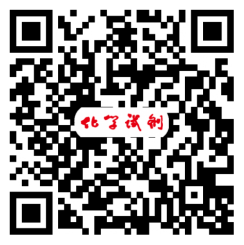 或填写以下报名表：第十五届全国试剂与应用技术交流会参会报名表单位名称姓名性别职务手机号码电子邮箱微信住宿要求单住□    合住□    不住□住宿时间：9月25日□     9月26日□单住□    合住□    不住□住宿时间：9月25日□     9月26日□单住□    合住□    不住□住宿时间：9月25日□     9月26日□单住□    合住□    不住□住宿时间：9月25日□     9月26日□单住□    合住□    不住□住宿时间：9月25日□     9月26日□发票信息开票单位名称开票单位名称发票信息纳税人识别号纳税人识别号备注住宿地点为宁波大学天唯文博酒店主楼，单间、标间价格均为390元/间（含早餐）本次会议住房紧张，请参会代表务必于2021年8月31日前将回执发至邮箱rcs@chinareagent.com.cn。住宿地点为宁波大学天唯文博酒店主楼，单间、标间价格均为390元/间（含早餐）本次会议住房紧张，请参会代表务必于2021年8月31日前将回执发至邮箱rcs@chinareagent.com.cn。住宿地点为宁波大学天唯文博酒店主楼，单间、标间价格均为390元/间（含早餐）本次会议住房紧张，请参会代表务必于2021年8月31日前将回执发至邮箱rcs@chinareagent.com.cn。住宿地点为宁波大学天唯文博酒店主楼，单间、标间价格均为390元/间（含早餐）本次会议住房紧张，请参会代表务必于2021年8月31日前将回执发至邮箱rcs@chinareagent.com.cn。住宿地点为宁波大学天唯文博酒店主楼，单间、标间价格均为390元/间（含早餐）本次会议住房紧张，请参会代表务必于2021年8月31日前将回执发至邮箱rcs@chinareagent.com.cn。